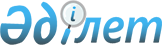 2019-2021 жылдарға арналған Ғабит Мүсірепов атындағы ауданы Новоселов ауылдық округінің бюджетін бекіту туралыСолтүстік Қазақстан облысы Ғабит Мүсірепов атындағы ауданы мәслихатының 2018 жылғы 29 желтоқсандағы № 39-6 шешімі. Солтүстік Қазақстан облысының Әділет департаментінде 2019 жылғы 11 қаңтарда № 5194 болып тіркелді
      Қазақстан Республикасының 2008 жылғы 4 желтоқсандағы Бюджеттік кодексінің 9-1, 75-бапына, Қазақстан Республикасының 2001 жылғы 23 қаңтардағы "Қазақстан Республикасындағы жергілікті мемлекеттік басқару және өзін-өзі басқару туралы" Заңының 6-бабына сәйкес, Солтүстік Қазақстан облысы Ғабит Мүсірепов атындағы ауданының мәслихаты ШЕШІМ ҚАБЫЛДАДЫ:
      1. 2019-2021 жылдарға арналған Ғабит Мүсірепов атындағы ауданы Новоселов ауылдық округінің бюджеті осы шешімге тиісінше 1, 2 және 3-қосымшаларға сәйкес, соның ішінде 2019 жылға келесі көлемдерде бекітілсін:
      1) кірістер – 86 790,3 мың теңге:
      салықтық түсімдер – 5 225 мың теңге;
      салықтық емес түсімдер – 0;
      негізгі капиталды сатудан түсетін түсімдер – 0;
      трансферттер түсімі – 81 565,3 мың теңге;
      2) шығындар – 89 178 мың теңге;
      3) таза бюджеттік кредиттеу – 0:
      бюджеттік кредиттер – 0;
      бюджеттік кредиттерді өтеу – 0;
      4) қаржы активтерімен операциялар бойынша сальдо – 0:
      қаржы активтерін сатып алу – 0;
      мемлекеттің қаржы активтерін сатудан түсетін түсімдер – 0;
      5) бюджет тапшылығы (профициті) – - 2 387,7 мың теңге;
      6) бюджет тапшылығын қаржыландыру (профицитін пайдалану) – 2 387,7 мың теңге:
      қарыздар түсімі – 0;
      қарыздарды өтеу – 0;
      бюджет қаражатының пайдаланылатын қалдықтары – 2 387,7 мың теңге. 
      Ескерту. 1-тармақ жаңа редакцияда - Солтүстік Қазақстан облысы Ғабит Мүсірепов атындағы ауданы мәслихатының 24.05.2019 № 48-29 (01.01.2019 бастап қолданысқа енгізіледі); жаңа редакцияда – Солтүстік Қазақстан облысы Ғабит Мүсірепов атындағы ауданы мəслихатының 28.11.2019 № 54-3 (01.01.2019 бастап қолданысқа енгізіледі) шешімдерімен.


      2. Қазақстан Республикасының 2008 жылғы 4 желтоқсандағы Бюджеттік кодексіне сәйкес, 2019 жылға арналған ауылдық округтің бюджеті келесі салықтық түсімдер есебінен қалыптастырылатындығы белгіленсін:
      1) ауылдың аумағында мемлекеттік кіріс органдарында тіркеу есебіне қою кезінде мәлімделген:
      дара кәсіпкер, жекеше нотариус, жеке сот орындаушысы, адвокат, кәсіпқой медиатор үшін – тұрған жеріне;
      қалған жеке тұлғалар үшін – тұрғылықты жері орналасқан жеке тұлғалар дербес салық салуға жататын кірістер бойынша жеке табыс салығына;
      2) ауылдық округтің аумағындағы осы салықты салу объектілері бойынша жеке тұлғалардың мүлкіне салынатын салыққа;
      3) ауылдың аумағындағы жер учаскелері бойынша жеке және заңды тұлғалардан алынатын, елдi мекендер жерлерiне салынатын жер салығына;
      4) мыналардан:
      тұрғылықты жері ауылдың аумағындағы жеке тұлғалардан;
      өздерінің құрылтай құжаттарында көрсетілетін тұрған жері ауылдың аумағында орналасқан заңды тұлғалардан алынатын көлік құралдары салығы.
      3. Аудандық бюджеттен ауылдық округ бюджетіне берілетін бюджеттік субвенуияның мөлшері 12 135 мың теңгені құрайды.
      4. Бюджеттік сала қазметкерлеріне жалақы төлеуді толық көлемде қамтамасыз ету.
      5. Осы шешім 2019 жылғы 1 қаңтардан бастап қолданысқа енгізіледі. 2019 жылға арналған Ғабит Мүсірепов атындағы ауданы Новосел ауылдық округінің бюджеті 
      Ескерту. 1-қосымша жаңа редакцияда - Солтүстік Қазақстан облысы Ғабит Мүсірепов атындағы ауданы мәслихатының 24.05.2019 № 48-29 (01.01.2019 бастап қолданысқа енгізіледі); жаңа редакцияда - Солтүстік Қазақстан облысы Ғабит Мүсірепов атындағы ауданы мəслихатының 28.11.2019 № 54-3 (01.01.2019 бастап қолданысқа енгізіледі) шешімдерімен. 2020 жылға арналған Ғабит Мүсірепов атындағы ауданы Новоселов ауылдық округінің бюджеті
      Кестенің жалғасы 2021 жылға арналған Ғабит Мүсірепов атындағы ауданы Новоселов ауылдық округінің бюджеті
      Кестенің жалғасы
					© 2012. Қазақстан Республикасы Әділет министрлігінің «Қазақстан Республикасының Заңнама және құқықтық ақпарат институты» ШЖҚ РМК
				
      Солтүстік Қазақстан облысы 
Ғабит Мүсірепов атындағы 
ауданы мәслихатының 
сессиясының төрайымы 

Қ. Тоқов

      Солтүстік Қазақстан облысы 
Ғабит Мүсірепов атындағы 
ауданы мәслихатының 
хатшысы 

Е. Әділбеков
Аудан мәслихатының 2018 жылғы 29 желтоқсандағы №39-6 шешіміне 1-қосымша
Санаты
Сыныбы
Кіші Сыныбы
Атауы
Сома (мың теңге)
1. Кiрiстер
86 790,3
1
Салықтық түсімдер
5 225
01
Табыс салығы
840
2
Жеке табыс салығы
840
04
Меншiкке салынатын салықтар
4 385
1
Мүлiкке салынатын салықтар
60
3
Жер салығы
240
4
Көлiк құралдарына салынатын салық
4 085
2
Салықтық емес түсімдер
0
05
Мемлекет меншігіндегі мүлікті жалға беруден түсетін кірістер
0
1
Аудандық маңызы бар қала, ауыл, кент, ауылдық округ коммуналдық меншігінің мүлкін жалға беруден түсетін кірістер
0
06
Басқа салық емес түсімдер 
0
09
Басқа салық емес түсімдер
0
4
Трансферттердің түсімдері
81 565,3
02
Мемлекеттік басқарудың жоғары тұрған органдарынан түсетін трансферттер
81 565,3
3
Аудандық (облыстық маңызы бар қаланың) бюджетінен түсетін трансферттер
81 565,3
Функционалдық топ
Бюджеттік бағдарламалардың әкімшісі
Бағдарлама
Атауы
2. Шығындар
89 178
01
Жалпы сипаттағы мемлекеттік қызметтер
17 359
124
Аудандық маңызы бар қала, ауыл, кент, ауылдық округ әкімінің аппараты
17 359
001
Аудандық маңызы бар қала, ауыл, кент, ауылдық округ әкімінің қызметін қамтамасыз ету жөніндегі қызметтер
17 359
07
Тұрғын үй-коммуналдық шаруашылық
67 419
124
Аудандық маңызы бар қала, ауыл, кент, ауылдық округ әкімінің аппараты
 67 419
008
Елдi мекендердегі көшелердi жарықтандыру
2 185,7
009
Елді мекендердің санитариясы
200 
011
Елді мекендерді абаттандыру мен көгаландыру
10 100
014
Елді мекендерді сумен жабдықтауды ұйымдастыру
54 933,3
12
Көлік және коммуникация
1 080
124
Аудандық маңызы бар қала, ауыл, кент, ауылдық округ әкімінің аппараты
1 080 
013
Аудандық маңызы бар қалаларда, ауылдарда, кенттерде, ауылдық округтерде автомобиль жолдарының жұмыс істеуін қамтамасыз ету
1 080
13
Басқалар
3 320
124
Аудандық маңызы бар қала, ауыл, кент, ауылдық округ әкімінің аппараты
3 320
040
Өңірлерді дамытудың 2020 жылға дейінгі бағдарламасы шеңберінде өңірлерді экономикалық дамытуға жәрдемдесу бойынша шараларды іске асыруға ауылдық елді мекендерді жайластыруды шешуге арналған іс-шараларды іске асыру
3 320
3. Таза бюджеттік кредиттеу
0
Бюджеттік кредиттер
0
Бюджеттік кредиттерді өтеу
0
4. Қаржы активтерiмен операциялар бойынша сальдо
0
Қаржы активтерін сатып алу
0
Мемлекеттің қаржы активтерін сатудан түсетін түсімдер
0
5. Бюджет тапшылығы (профициті)
-2 387,7
6. Бюджеттің тапшылығын қаржыландыру (профицитін пайдалану)
2 387,7
Қарыздар түсімдері
0
Қарыздарды өтеу
0
Санаты
Сыныбы
Кіші сыныбы
Атауы
Сома (мың теңге)
8
Бюджет қаражатының пайдаланылатын қалдықтыры
2 387,7
01
Бюджет қаражатының қалдықтары
2 387,7 
1
Бюджет қаражатының бос қалдықтары
2 387,7Аудан мәслихатының 2018 жылғы _________ № ____ шешіміне 2-қосымша
Санаты
Сыныбы
Кіші Сыныбы
Атауы
Сома (мың теңге)
1. Кірістер
16 019
1
Салықтық түсімдер 
4 778
01
Табыс салығы
894
2
Жеке табыс салығы
894
04
Меншікке салынатын салықтар
3 884
1
Мүлікке салынатын салықтар
61
2
Жер салығы
891
3
Көлік кұралдарына салынатын салық
2 932
2
Салықтық емес түсімдер
0 
3
Негізгі капиталды сатудан түсетін түсімдер
0
4
 Трансферттердің түсімдері
11 241
02
 Мемлекеттік басқарудың жоғары тұрған органдарынан түсетін трансферттер 
11 241
3
Аудандық (облыстық маңызы бар қаланың) бюджетінен түсетін трансферттер
11 241
Функцио-налдық топ
Функцио-налдық кіші топ
Бюддеттік бағдарла-малардың әкімшісі
Бағдар-лама
Атауы
Сома (мың теңге)
2. Шығындар
16 019
01
Жалпы сипаттағы мемлекеттік қызметтер
15 281
1
Мемлекеттік басқарудың жалпы функцияларын орындайтын өкілді, атқарушы және басқа органдар
15 281
124
Аудандық маңызы бар қала, ауыл, кент, ауылдық округ әкімінің аппараты
15 281
001
Аудандық маңызы бар қала, ауыл, кент, ауылдық округ әкімінің аппараты қызметін қамтамасыз ету бойынша қызметтер
15 281
07
Тұрғын үй-коммуналдық шаруашылығы
738
2
Коммуналдық шаруашылық
738
124
Аудандық маңызы бар қала, кент, ауылдық округ әкімінің аппараты
378
014
Елді мекендерді сумен жабдықтауды ұйымдастыру
378
3
Елді мекендерді көркейту
378
124
Аудандық маңызы бар қала, кент, ауылдық округ әкімінің аппараты
360
008
Елді мекендердегі көшелерді жарықтандыру
360
13
Басқалар
0
9
Басқалар
0
 124
Аудандық маңызы бар қала, ауыл, кент, ауылдық округ әкімінің аппараты
0
040
Өңірлерді дамытудың 2020 жылға дейінгі бағдарламасы шеңберінде өңірлерді экономикалық дамытуға жәрдемдесу бойынша шараларды іске асыру
0
3. Таза бюджеттік кредиттеу
0
Бюджеттік кредиттер
0
Бюджеттік кредиттерді өтеу 
0
4. Қаржы активтерімен операциялар бойынша сальдо 
0
Қаржы активтерін сатып алу 
0
Мемлекеттің қаржы активтерін сатудан түсетін түсімдер
0
5. Бюджет тапшылығы (профициті) 
0
6. Бюджеттің тапшылығын қаржыландыру (профицитін пайдалану)
Қарыздар түсімі
0
Қарыздарды өтеу 
0
Бюджет қаражатының пайдаланылатын қалдықтары
0Аудан мәслихатының 2018 жылғы _________ № ____ шешіміне қосымша 3
Санаты
Сыныбы
Кіші Сыныбы
Атауы
Сома (мың теңге)
1. Кірістер
16 271
1
Салықтық түсімдері 
5 030
01
Табыс салығы
933
2
Жеке табыс салығы
933
04
Меншікке салынатын салықтар
4 097
1
Мүлікке салынатын салықтар
62
2
Жер салығы
935
3
Көлік кұралдарына салынатын салық
3 100
2
Салықтық емес түсімдер
0
3
Негізгі капиталды сатудан түсетін түсімдер
0
4
 Трансферттердің түсімдері
11 241
02
 Мемлекеттік басқарудың жоғары тұрған органдарынан түсетін трансферттер 
11 241
3
Аудандық (облыстық маңызы бар қаланың) бюджетінен түсетін трансферттер
11 241
Функцио-налдық топ
Функцио-налдық кіші топ
Бюддеттік бағдарла-малардың әкімшісі
Бағдар-лама
Атауы
Сома (мың теңге)
2. Шығындар
16 271
01
Жалпы сипаттағы мемлекеттік қызметтер
15 489
1
Мемлекеттік басқарудың жалпы функцияларын орындайтын өкілді, атқарушы және басқа органдар
15 489
124
Аудандық маңызы бар қала, ауыл, кент, ауылдық округ әкімінің аппараты
15 489
001
Аудандық маңызы бар қала, ауыл, кент, ауылдық округ әкімінің аппараты қызметін қамтамасыз ету бойынша қызметтер
15 489
07
Тұрғын үй-коммуналдық шаруашылығы
782
2
Коммуналдық шаруашылық
400
124
Аудандық маңызы бар қала, кент, ауылдық округ әкімінің аппараты
400
014
Елді мекендерді сумен жабдықтауды ұйымдастыру
400
3
Елді мекендерді көркейту
382
124
Аудандық маңызы бар қала, кент, ауылдық округ әкімінің аппараты
382
008
Елді мекендердегі көшелерді жарықтандыру
382
13
Басқалар
0
9
Басқалар
0
 124
Аудандық маңызы бар қала, ауыл, кент, ауылдық округ әкімінің аппараты
0
040
Өңірлерді дамытудың 2020 жылға дейінгі бағдарламасы шеңберінде өңірлерді экономикалық дамытуға жәрдемдесу бойынша шараларды іске асыру
0
3. Таза бюджеттік кредиттеу
0
Бюджеттік кредиттер
0
Бюджеттік кредиттерді өтеу 
0
4. Қаржы активтерімен операциялар бойынша сальдо 
0
Қаржы активтерін сатып алу 
0
Мемлекеттің қаржы активтерін сатудан түсетін түсімдер
0
5. Бюджет тапшылығы (профициті) 
0
6.Бюджеттің тапшылығын қаржыландыру (профицитін пайдалану)
Қарыздардың түсімі
0
Қарыздарды өтеу 
0
Бюджет қаражатының пайдаланылатын қалдықтары
0